You will design a postcard celebrating northwestern Ontario using watercolour paints and watercolour paper. Here are the steps to follow:PLAN: Use regular paper to plan your design. You might think of the 
	   following ideas to celebrate northwestern Ontario:Wildlife (Birds and Animals)A forest sceneFishing/HuntingA small town scene (like a main street)A cottage/cabin		   Sketch out your plan on white paper. Use shading techniques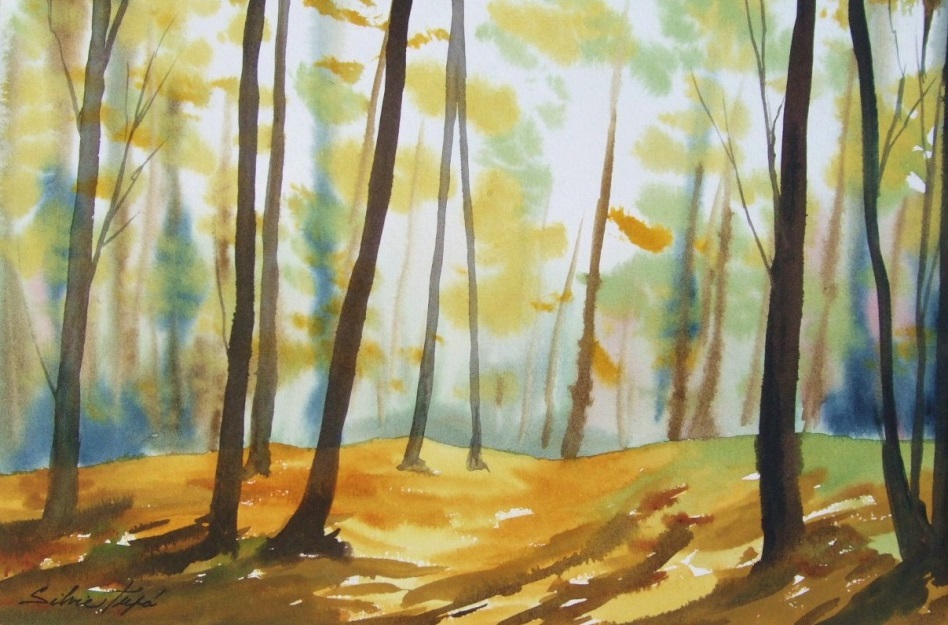 PAINT: Watercolours involve a few steps to make it work:Use VERY LIGHT PENCIL LINES to make outlines (like a colouring book)Start with your BACKGROUND and end with the FOREGROUNDPlay with COLOUR and VALUE to make it interestingWork creatively with the SPACE you are using (use as much as you can)HAND IN: Hand in the rubric with the paintingName: _____________WATERCOLOUR PAINTING PROJECTRUBRICMARK:     ___/20Level 0Level 1Level 2Level 3Level 4KnowledgeI will demonstrate knowledge of watercolour painting techniquesI have not completed this part of the assignmentI have demonstrated a limited knowledge of watercolour techniquesI have demonstrated some knowledge of watercolour techniquesI have demonstrated considerable knowledge of watercolour techniquesI have demonstrated a thorough knowledge of watercolour techniquesThinkingI will plan out my work to celebrate northwestern Ontario and use colour, value, and space appropriatelyI have not completed this part of the assignmentI have not done very much planning for my watercolour paintingI have done some planning for my watercolour paintingI have done quite a bit of planning for my watercolour paintingI have done a great job planning my watercolour paintingApplicationI will make appropriate use of materials and put the appropriate effort toward my assignmentI have not completed this part of the assignmentI made poor use of materials, time and effortI made some good use of materials, time, and effortI have made mostly good use of materials, time and effortI made an awesome use of materials, time and effort